От 24.09.2021г.  №         48 Об отмене постановления администрацииКазановского сельского поселения от 25.03.2019 г.№ 13 «Об утверждении административного регламента исполнения муниципальной функции по контролю заобеспечением сохранности автомобильных дорог местного значения на территории Казановского сельского поселения.      В соответствии с Федеральным законом от 31.07.2020г. № 248-ФЗ «О государственном контроле (надзоре) и муниципальном контроле в Российской Федерации, Федеральным законом от 06.10.2003 №131-ФЗ «Об общих принципах организации местного самоуправления в Российской Федерации», Уставом Казановского сельского поселения.Администрация Казановского сельского поселенияПОСТАНОВЛЯЕТ: Признать утратившими силу постановление администрации Казановского сельского поселения от «25» марта 2019 года № 13 «Об утверждении административного регламента исполнении муниципальной функции по контролю за обеспечением сохранности автомобильных дорог местного значения на территории Казановского сельского поселения.» Настоящее постановление подлежит опубликованию на официальном сайте администрации Казановского сельского поселения Варненского муниципального района Контроль за исполнением настоящего постановления оставляю за собой.            Глава Казановского сельского поселения:                     Т.Н.Коломыцева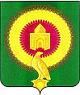 АДМИНИСТРАЦИИ КАЗАНОВСКОГО СЕЛЬСКОГО ПОСЕЛЕНИЯВАРНЕНСКОГО  МУНИЦИПАЛЬНОГО  РАЙОНАЧЕЛЯБИНСКОЙ ОБЛАСТИПОСТАНОВЛЕНИЕ